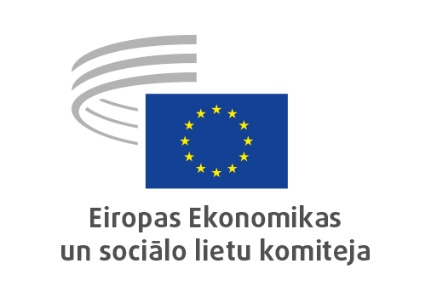 Briselē, 2022. gada 17. novembrīREZOLŪCIJA Kopīga eksistenciālu draudu novēršana: sociālie partneri un pilsoniskā sabiedrība vērienīgas klimatrīcības īstenošanai			Sandra PARTHIE (Darba devēju grupa – DE)			Josep PUXEU ROCAMORA (Darba devēju grupa – ES)			Neža REPANŠEK (Pilsoniskās sabiedrības organizāciju grupa – SL)			Lutz RIBBE (Pilsoniskās sabiedrības organizāciju grupa – DE)Svarīgākie aspektiEESK:uzsver, ka mēs piedzīvojam klimata krīzi un ir visnotaļ pārliecināta, ka politiskajiem lēmumiem ir jāatbilst zinātnes atziņām un zinātniskajai informācijai; mudina Eiropas Komisiju un ES dalībvalstis uzņemties vadošu lomu un atjaunināt nacionāli noteiktos devumus (NND) saskaņā ar Glāzgovas Klimata paktu;atzīst, ka Krievijas iebrukums Ukrainā ir dramatiski sarežģījis jau tā ekonomiski un sociāli sarežģīto situāciju, taču uzsver, ka izņēmuma atkāpes no saskaņotajiem mērķiem var pieļaut tikai uz ierobežotu laiku;ir pārliecināta, ka Eiropas zaļais kurss ir jāstiprina, un aicina pastiprināt ES diplomātiskos centienus veicināt Eiropas zaļajam kursam līdzīgu politikas satvaru pieņemšanu starptautiskajā sabiedrībā;aicina palielināt attīstīto valstu kopējo finansējumu klimata pārmaiņu jomā, vienādi lielu uzmanību pievēršot pārmaiņu mazināšanas un pielāgošanās pasākumu finansēšanai, un mudina ES dalībvalstis un Komisiju uzņemties saistības finanšu zaudējumu un kaitējuma mehānismā, kura mērķis ir nodrošināt līdzekļus klimata pārmaiņu seku pārvarēšanai;uzskata, ka nacionāli noteiktajos devumos būtu jāiekļauj valstu nodarbinātības plāni un taisnīgas pārkārtošanās stratēģijas; aicina dot iespēju pilsoniskajai sabiedrībai paātrināt klimatrīcību un izstrādāt jaunu pārvaldības satvaru šo pārveidojošo pārmaiņu attīstībai; mudina valdības un reģionu iestādes izveidot taisnīgas pārkārtošanās komisijas, lai sekmētu ar zaļo pārkārtošanos saistīto sociālo problēmu risināšanu.EKONOMISKĀ UN MONETĀRĀ SAVIENĪBA, EKONOMISKĀ UN SOCIĀLĀ KOHĒZIJAEiropas Savienības uzņēmumu rekapitalizācija – inovatīvs ilgtspējīgas un iekļaujošas atveseļošanas veidsSvarīgākie aspektiEESK:konstatē, ka ES uzņēmumi pārmērīgi paļaujas uz banku finansējumu laikā, kad pašu kapitāla un kapitāla deficīts ir 450–600 miljardi EUR; tas apdraud uzņēmumus, īpaši ņemot vērā pašreiz augsto uzņēmumu parādu un ekonomiskās spriedzes augsto līmeni;iesaka stimulēt jaunus finansējuma avotus, šajā nolūkā veidojot satvaru, kas pilnveidotu hibrīda finanšu instrumentus tā, lai tos būtu viegli īstenot, stiprināt uzņēmumu bilances un atbalstīt investīcijas;uzskata, ka dziļi subordinētie instrumenti ir labākais iespējamais risinājums, jo: tie jau tiek regulēti dažās ES valstīs un līdz ar to tie ir droši instrumenti mikrouzņēmumiem, mazajiem un vidējiem uzņēmumiem;tie ir ātri un viegli īstenojams ilgtermiņa risinājums;tie ir saderīgi ar ģimenes uzņēmumiem, jo ģimenes vēlas saglabāt savu uzņēmumu kontroli;iesaka šiem instrumentiem paredzēt kvazikapitāla statusu, lai bilancēs tos neuzskaitītu kā parādu, un ārkārtas maksājumos pēc ranga tos ierindot tieši pirms pašu kapitāla;atbalsta shēmu, kurā pastāv sadarbība starp privātām un publiskām iestādēm, tostarp bankām, aktīvu pārvaldītājiem, publisko sektoru un institucionālajiem ieguldītājiem (apdrošinātājiem un pensiju fondiem);uzsver, ka ES mēroga instrumenta modelis varētu iegūt no atpazīstamības, likviditātes un vienotā tirgus mēroga, radīt plašu interesi institucionālo ieguldītāju vidū, veicināt investīcijas un kļūt par atbalstu kapitāla tirgu savienībai.Digitālais euroSvarīgākie aspektiEESK:atbalsta Eiropas Centrālās bankas (ECB-Eurosistēma) pasākumus, kas īstenoti ar mērķi ieviest digitālo euro un arī turpmāk pārraudzīs ECB darbu šī projekta saistībā;uzskata, ka digitālā euro ieviešanā ļoti svarīga ir finansiālā un digitālā iekļautība; vēlas, lai eurozonā no digitālā euro ieviešanas ieguvēji būtu visi. Digitālajam euro būtu jāsekmē maksājumu darījumu ātrāka un efektīvāka veikšana;uzsver, ka, apsverot digitālā euro ieviešanu, ir jāņem vērā visi pozitīvie aspekti un iespējas, tomēr ir jāizceļ arī visi iespējamie riski un jo īpaši tie, kuri ir saistīti ar finanšu sektoru;uzskata, ka, pietuvojoties digitālā euro ieviešanai, finanšu stabilitāte ir viens no galvenajiem jautājumiem un mudina ECB veikt visus pārraudzības pasākumus, kas nepieciešami, lai novērstu nelikumīgus darījumus, īpaši tos, kuru mērķis ir nelikumīgi iegūtu līdzekļu legalizēšana un teroristu finansēšana, kā arī lai apkarotu kiberuzbrukumus;saredz, ka ieviešot digitālo euro, kurš varētu samazināt riskus un uzlabot finanšu stabilitāti, varētu uzlaboties maksājumu sistēmas efektivitāte un konkurētspēja;aicina ECB, ņemot vērā projekta sarežģītību, kuru spēcīgi ietekmē pašreizējā inovatīvo tehnoloģiju dinamiskā attīstība, paredzēt dažādus variantus;uzsver, ka ir svarīgi, lai būtu iespējami gan tiešsaistes, gan bezsaistes darījumi; turklāt pārrobežu maksājumu darījumu gadījumā sistēmām ir jābūt savstarpēji saderīgām;uzsver, ka pilsoniskai sabiedrībai ir jābūt iesaistītai nākamajos digitālā euro sagatavošanas, sarunu un diskusiju posmos, jo šis projekts ir ļoti komplicēts un prasa lielu atdevi, turklāt tas skars ikvienu Eiropas Savienības dalībvalstu iedzīvotāju.Papildu apsvērumi par 2022. gada ilgtspējīgas izaugsmes pētījumuSvarīgākie aspektiEESK:uzsver, ka pašreizējā krīze nedrīkst apdraudēt taisnīgumu un vides aizsardzības mērķus, un cenu pieauguma dēļ ir steidzami jāaizsargā visneaizsargātākie un īpaši apdraudētie uzņēmumi, it īpaši MVU, kā arī jāsaglabā mājsaimniecību ar zemiem un vidējiem ienākumiem pirktspēja, jo tās veido lielāko daļu no ekonomikas pieprasījuma;atkārtoti apstiprina, ka galvenā uzmanība jāpievērš solidaritātei ar Ukrainas iedzīvotājiem, ES stratēģiskās autonomijas palielināšanai un centieniem panākt mieru;aicina nacionālos atveseļošanas un noturības plānus īstenot tā, lai tiem būtu jūtama ietekme uz iedzīvotāju labklājību, rūpīgi uzraudzīt un piemērot līdzsvarotu pieeju konkrētām valstīm adresētajiem ieteikumiem, kā arī īstenot Eiropas pusgada reformu, kas nodrošinātu kvalitatīvu organizētas pilsoniskās sabiedrības līdzdalību;atzinīgi vērtē atjaunīgo energoresursu un energoefektivitātes mērķu paaugstināšanu un uzsver, ka prioritāra uzmanība jāpievērš vides ilgtspējai, un vienlaikus aicina steidzami un ātri virzīt Eiropas elektroenerģijas tirgus reformu;uzskata, ka vienotā tirgus izveides pabeigšanai būtu jāveicina augšupēja konverģence starp dalībvalstīm un ka ir jānovērš traucējumi un šķēršļi un jāatbalsta reģioni, lai pilnībā atraisītu to potenciālu;uzsver, ka ir jāpanāk progress kapitāla tirgus un banku savienības izveides pabeigšanā, kā arī ilgtspējīgas finanšu stratēģijas īstenošanā, lai nodrošinātu finanšu tirgus stabilitāti, un aicina īstenot taisnīgu un līdzsvarotu pieeju darījumdarbības vides un ražīguma uzlabošanai;atbalsta Komisijas ieteikumus atļaut automātisko stabilizatoru darbību, palielināt ieguldījumus un turpināt piemērot vispārējo izņēmuma klauzulu visu 2023. gadu, taču atturīgi vērtē valsts finansēto kārtējo izdevumu pieauguma ierobežošanu zem potenciālā ražošanas apjoma vidējā termiņā un nodomu izvērtēt, vai ir lietderīgi 2023. gada pavasarī sākt pārmērīga budžeta deficīta novēršanas procedūru;atkārtoti aicina modernizēt fiskālo sistēmu: noteikt reālistiskus mērķus un iekļaut līdzsvarota budžeta normu, neapdraudot fiskālo ilgtspēju vidējā termiņā, un vienlaikus ierosināt pamatnostādnes pārejas periodam.Papildu apsvērumi par Eurozonas ekonomikas politiku 2022. gadāSvarīgākie aspektiEESK:norāda, ka pašreizējo augsto ekonomisko, ģeoekonomisko un politisko nenoteiktību eurozonā un Eiropas Savienībā ir izraisījuši divi sistēmiskie satricinājumi: ieilgusī Covid-19 pandēmija un Krievijas iebrukums Ukrainā;atkārtoti norāda, ka pandēmijas apkarošanas nolūkā ir jāveic visi būtiskie sistēmiskie pasākumi un vienlaikus uzsver augsto investīciju atdevi veselības aprūpes jomā;uzskata, ka Krievijas agresijai ir jāpieliek punkts, jāizbeidz Ukrainā notiekošais karš un jāatjauno Ukrainas teritoriālā integritāte. Rezultātā varētu veidoties apstākļi, kas nepieciešami noturīgai, iekļaujošai un ilgtspējīgai izaugsmei eurozonas valstīs un Eiropas Savienības dalībvalstīs;iesaka ECB veikt atbilstīgu samērīguma novērtējumu, rūpīgi analizējot stingrākas monetārās politikas blakusietekmi un to, kā tā ietekmēs ilgtermiņa cenu stabilitātes mērķus. Normalizējot monetāro politiku, ECB būtu jārīkojas piesardzīgi;ņemot vērā straujo enerģijas un pārtikas cenu pieaugumu, iesaka valstu ekonomikas politikas veidotājiem izveidot funkcionējošu un efektīvu sociālās drošības tīklu visneaizsargātākajām iedzīvotāju grupām, tostarp visvairāk skartajiem vidusslāņa segmentiem, lai neviens netiktu atstāts novārtā;iesaka veikt pasākumus, lai panāktu vidēja termiņa fiskālo konsolidāciju. Lai papildinātu valstu budžetus, EESK uzskata, ka jāpanāk vienlīdzīga nodokļu uzlikšana un līdz ar to arī efektīvs publisko līdzekļu izlietojums;aicina veikt konkrētus pasākumus Stabilitātes un izaugsmes pakta reformu īstenošanai;mudina pabeigt banku savienības un kapitāla tirgu savienības izveidi;atzinīgi vērtē Eiropas Centrālās bankas 2022. gada 15. jūnija paziņojumu par pasākumu sagatavošanu, lai novērstu sadrumstalotību eurozonā;atbalsta eurozonas ekonomikas pārkārtošanu un iesaka pāriet uz atjaunīgiem energoresursiem un izmantot gan finanšu resursus, kas pieejami saskaņā ar atveseļošanas plānu, gan arī citus finanšu resursus, tostarp privātā sektora finansējuma atbalstu;aicina visas valstis un kompetentās starptautiskās iestādes sadarboties, lai risinātu problēmas, kuras rada visi iepriekš nepieredzētie sistēmiskie satricinājumi, riski un draudi, ar ko pašlaik saskaras pasaule. Kavēšanās ar pasākumu pieņemšanu un īstenošanu var radīt tālejošas sekas ne tikai materiālo zaudējumu ziņā, bet arī – un galvenokārt – cilvēku dzīvības ziņā.Atlaide, ar kuras palīdzību mazina priekšrokas došanu parāda finansēšanaiSvarīgākie aspektiEESK:uzskata, ka Komisijas lēmums dot priekšroku pašu kapitāla izmantošanai salīdzinājumā ar parādu, ne tikai piešķirot atvieglojumu pašu kapitālam, ko uzņēmumi laika gaitā palielinājuši, bet arī par 15 % samazinot uzņēmumu parādu atskaitāmību, var kaitēt Eiropas uzņēmumiem, it īpaši MVU;pauž bažas par to, ka Komisijas priekšlikums var padarīt MVU un mikrouzņēmumus, kas ir Eiropas ekonomikas mugurkauls, finansiāli vājākus. Šādiem uzņēmumiem nav viegli piekļūt kapitāla tirgiem, tāpēc procentu izmaksu atskaitāmības ierobežošana varētu kavēt ieguldījumus, izaugsmi un darbvietu radīšanu visā Eiropā;uzskata, ka mazo uzņēmumu un mikrouzņēmumu gadījumā taisnīguma veicināšana būtu jāveic galvenokārt, ja ne tikai, ar pašu kapitāla nodokļu atvieglojumiem, nepiemērojot sodu par parāda procentu atskaitāmību;uzskata, ka Komisijas priekšlikumā paredzētā riska prēmija 1 līdz 1,5 % apmērā ir atrauta no tirgus realitātes un nav pietiekama, lai kompensētu procentu izmaksu atskaitāmības zaudējumu. Tirgus riska prēmija (TRP) 2021. gadā visās dalībvalstīs pārsniedza 5 %, un pašlaik tā joprojām ir šādā līmenī;pauž bažas par to, ka, neļaujot atskaitīt likumīgās darījumdarbības veikšanas izmaksas procentu maksājumu veidā, Eiropas uzņēmumi varētu nonākt neizdevīgākā konkurences situācijā salīdzinājumā ar uzņēmumiem citos lielākajos tirdzniecības blokos;atzīmē, ka procentu izdevumu atskaitīšanas iespējas liegšana Eiropas uzņēmumiem radītu stimulu izmantot līzinga līgumus, nevis tieši ieguldīt aprīkojumā un iekārtās;ierosina Komisijai būtiski pārskatīt savu priekšlikumu, iekļaujot pilnīgu vai daļēju atbrīvojumu no parāda procentu atskaitāmības ierobežojumiem it īpaši par labu MVU un mikrouzņēmumiem.NODARBINĀTĪBA, SOCIĀLĀS LIETAS UN PILSONISKUMSDarbaspēka mobilitātes veicināšana ekonomikas atveseļošanas labāSvarīgākie aspektiEESK:uzskata, ka laikā, kad valda liela ekonomiskā nenoteiktība, darbaspēka mobilitātei ES varētu būt svarīga nozīme ES ekonomikas atveseļošanā un izaugsmes izredzēs;uzskata, ka ir vajadzīga padziļināta analīze par to, kāpēc – izņemot pandēmijas radītos ierobežojumus – darbspējīgā vecumā esošu ES mobilo iedzīvotāju skaits pieaug par mazāku procentuālo daļu nekā iepriekšējos gados;aicina veikt pētījumu, lai noteiktu darba tirgus pašreizējā stāvokļa ekonomiskās izmaksas;iesaka īstenot efektīvākus valstu pasākumus, liekot uzsvaru uz aktīvu darba tirgus politiku;aicina Eiropas Komisiju veikt pasākumus, kas gan novērstu intelektuālā darbaspēka emigrāciju, gan veicinātu augšupēju sociālo un ekonomisko konverģenci;aicina dalībvalstis atvieglot personu ar invaliditāti mobilitāti un uzskata, ka dzimumu līdztiesībai ir izšķiroša nozīme, lai palielinātu darbaspēka mobilitāti ES;mudina Eiropas Komisiju uzraudzīt sociālā nodrošinājuma koordinēšanu un nodrošināt, ka visi jaunie jautājumi, piemēram, tāldarbs no ārvalstīm, tiek risināti saskaņoti. Tā arī mudina pastiprināt centienus izveidot Eiropas sociālā nodrošinājuma numuru kā iespēju pārvarēt šķēršļus piekļuvei sociālajam nodrošinājumam pārrobežu situācijās;norāda: lai uzņēmumi saglabātu konkurences priekšrocības un piesaistītu kvalificētus darbiniekus, ir būtiski nodrošināt pienācīgus darba un nodarbinātības apstākļus, kā arī dzīves kvalitātes aspektus, piemēram, labu skolu un atpūtas telpu pieejamību;lai risinātu prasmju neatbilstības problēmu ES darba tirgos un novērtētu tādu notikumu ietekmi kā karš Ukrainā un darbspējīga vecuma personu migrācija ES dalībvalstīs un starp tām, uzsver, cik svarīga ir pastāvīga statistiskā analīze par darbaspēka mobilitātes plūsmām.Panākt lielāku vienlīdzību Eiropas SavienībāSvarīgākie aspektiEESK:atgādina, ka Eiropas Savienības Pamattiesību hartā ir nostiprināts princips par vienlīdzību likuma priekšā, un norāda, ka vienlīdzības principa piemērošana ne tikai aizliedz diskrimināciju, bet vienlaikus veicina arī tiesību normu konsekventu piemērošanu;uzskata, ka pamattiesību aizsardzības instrumenti būtu jāattīsta saskaņotā veidā visā Savienībā. Atšķirīgā tiesiskā aizsardzība rada nepieņemamu tiesību hierarhiju un atstāj bez aizsardzības vairākas personu grupas;mudina Padomi, Parlamentu un Komisiju turpināt veidot aizsardzību pret diskrimināciju piekļuvē precēm un pakalpojumiem, it īpaši, pieņemot 2008. gada 2. jūlija priekšlikumu direktīvai COM(2008) 426 par vienlīdzīgas attieksmes principa īstenošanu neatkarīgi no reliģijas vai pārliecības, invaliditātes, vecuma vai dzimumorientācijas.Turklāt EESK:pauž nožēlu, ka pašreizējā Eiropas aizsardzības sistēma ir galvenokārt balstīta uz cietušo tiesiskās aizsardzības līdzekļu un tiesību individuālu izmantošanu;uzsver, ka sociālo struktūru radīto komplekso nevienlīdzību un diskrimināciju var novērst tikai ar konsekventu un vispusīgu politiku, konkrētiem līdzekļiem un ilgtermiņa iesaisti;aicina izstrādāt nākamās paaudzes pasākumus līdztiesības veicināšanai Eiropā, pamatojoties uz vispārējā vienlīdzības principa atzīšanu un pozitīvajiem pienākumiem īstenot šo principu;uzsver, ka tehnoloģiju attīstība var radīt jaunu nevienlīdzību, radot nepieciešamību iejaukties, lai nodrošinātu vienlīdzīgas attieksmes principa uzraudzību un piemērošanu;atbalsta ES standartus, kas atvieglo kolektīvās rīcības īstenošanu dalībvalstīs, uzlabojot gan piekļuvi tiesiskajai aizsardzībai, gan tās ietekmi uz diskriminācijas apkarošanu un vienlīdzīgas attieksmes uzturēšanu;uzskata, ka ES dalībvalstu iestādēm ir jānodrošina politiķu, arodbiedrību un apvienību pārstāvju drošība, vienlīdzīga attieksme un aizsardzība, kas izriet no ES vērtībām, proti, demokrātijas, tiesiskuma un nediskriminācijas politiskajiem uzskatiem;aicina uzlabot arī visu pilsoniskās sabiedrības dalībnieku, it īpaši cilvēktiesību aizsardzībā iesaistīto personu, spēju strādāt ar pašreizējiem juridiskajiem instrumentiem un sadarboties ar valsts iestādēm.Spēcīgas Eiropas solidaritātes nodrošināšana reto slimību pacientiemSvarīgākie aspektiEESK:atkārtoti apstiprina atbalstu un solidaritāti reto slimību pacientiem un viņu ģimenēm un aicina Eiropas Savienībā pieņemt visaptverošu pieeju, lai mazinātu reto slimību ietekmi uz ikdienas, ģimenes un profesionālo dzīvi;lai pacienti varētu ātrāk saņemt diagnozi un ārstēšanu, ierosina atbalstīt fundamentālos pētījumus un Eiropas veselības datu telpu (EHDS), kuras pamatā būtu FAIR (findability, accessibility, interoperability, reusability) jeb atrodamu, piekļūstamu, savietojamu un atkalizmantojamu datu princips, atzīt un pilnībā popularizēt Orphanet speciālās zināšanas un padarīt tā tīmekļa vietni pieejamu visās ES valodās, iesaka izstrādāt visaptverošu Eiropas rīcības plānu reto slimību jomā ar SMART mērķiem, kas sasniedzami līdz 2030. gadam, lai nodrošinātu, ka visiem reto slimību pacientiem Eiropas Savienībā ir vienlīdzīgas iespējas uzzināt diagnozi un saņemt ārstēšanu un visaptverošu integrētu aprūpi. Mērķis ir panākt, lai retās slimības diagnozi pacienti saņemtu gada laikā, un uzsvērt perinatālā un jaundzimušo skrīninga nozīmi;ierosina paplašināt Veselības ārkārtas situāciju gatavības un reaģēšanas iestādes (HERA) pilnvaras vai izmantot to kā paraugu, lai izveidotu jaunu Eiropas iestādi nepārnēsājamu slimību jomā, jo tas sekmētu saskaņotību un solidaritāti reto slimību jomā;iesaka nākamajām trim prezidentvalstīm 2023.–2024. gadā, proti, Spānijai, Beļģijai un Ungārijai, saglabāt ar retajām slimībām saistīto politiku darba kārtībā, ņemot vērā 2022. gadā sākto Eiropas references tīklu (ERT) izvērtēšanu un Komisijas apņemšanos līdz 2023. gada sākumam pārskatīt savu stratēģiju reto slimību jomā;prasa optimizēt ERT darbību un aicina tos integrēt visās ES un dalībvalstu veselības aprūpes sistēmās;iesaka apsvērt iespēju izveidot īpašu ES finanšu fondu, kurā dalībvalstis iemaksātu no kura tās gūtu labumu atbilstoši to finansiālajām spējām, un tādējādi nodrošināt ārstēšanas pieejamību visiem Eiropas reto slimību pacientiem, it īpaši tiem, kuru medicīniskās vajadzības nav apmierinātas, un nodrošinātu patiesu solidaritāti Eiropas Savienībā;iesaka izpētīt iespēju izveidot solidaritātes fondu retajām slimībām, it īpaši tām, kas nav iekļautas Eiropas references tīklos. Šāds fonds var būt noderīgs papildinājums gadījumos, kad obligātā veselības apdrošināšana nesedz izmaksas par sarežģītu vai retu slimību ārstēšanu vai pārrobežu aprūpi, un EESK uzskata, ka šāda fonda savstarpēja izmantošana Eiropas līmenī ir nepieciešamība.Ģimenes locekļi, kas aprūpē cilvēkus ar invaliditāti un vecus cilvēkusSvarīgākie aspektiEESK:uzskata, ka Covid-19 pandēmijas dēļ ir radusies nepieciešamība veikt strukturālus pasākumus sociālajā politikā un pakalpojumos, lai uzlabotu to cilvēku dzīves apstākļus, kuri nodrošina ilgtermiņa aprūpi tuviniekiem ar invaliditāti un hroniskām un deģeneratīvām slimībām;uzsver, ka jāizstrādā vienota definīcija par tāda ģimenes locekļa lomu un statusu, kurš nodrošina ilgtermiņa aprūpi tuviniekam, un ir vajadzīgi turpmāki socioloģiskie pētījumi un statistikas dati;uzskata, ka visi pasākumi šajā jomā būtu kopīgi jāīsteno ar valsts politikas palīdzību, darba devējiem ar sociālā dialoga palīdzību un ģimenes locekļu aprūpētājiem un viņu pārstāvības organizācijām;uzskata, ka ir būtiski nodrošināt ģimenes locekļu aprūpētājiem pienācīgus veselības aizsardzības pakalpojumus, tostarp profilaktisko veselības aprūpi, kā arī īpašu apmācību par to, kā rūpēties pašiem par savu veselību, atbalstu dzīvošanai un pakalpojumus mājās, īpašu uzmanību pievēršot veselības un aprūpes vajadzībām, kā arī psiholoģisko atbalstu aprūpētājam un ģimenei;atbalsta iespēju diferencēt un pielāgot tiesības uz alternatīviem atalgojuma veidiem tiem, kuri ir spiesti atteikties no darba sakarā ar nepieciešamību ilgstoši rūpēties par ģimenes locekli;aicina rīkoties, lai mazinātu dzimumu nevienlīdzību ģimenes locekļu aprūpētāju vidū;lai palielinātu informētību par šo parādību un veicinātu piemērotu politiku un pasākumus, aicina noteikt Eiropas dienu, kas veltīta ģimenes locekļu aprūpētājiem;uzskata, ka ir ļoti svarīgi sniegt cilvēkiem ar invaliditāti pakalpojumus, kas viņiem ļautu dzīvot neatkarīgu dzīvi ārpus savas izcelsmes ģimenes;aicina dalībvalstis apsvērt iespēju apstiprināt finansiālus pasākumus, kas ļautu novērst nabadzības risku ģimenes locekļu aprūpētājiem, kuri ir spiesti atteikties no algota darba vai samazināt darba slodzi, lai nodrošinātu savu tuvinieku ilgtermiņa aprūpi;aicina dalībvalstu politikā veicināt kvalitatīvus ilgtermiņa aprūpes darbinieku pakalpojumus;aicina atbalstīt tos darba devējus, kuri veicina elastību darba dzīvē un arodlabbūtību ģimenes locekļu aprūpētājiem.Legālā migrācija – Prasmju un talantu paketeSvarīgākie aspektiEESK:atzinīgi vērtē Prasmju un talantu paketi, kas paredz konstruktīvu un saskaņotu pieeju migrācijai un tiecas uzlabot Savienības instrumentus likumīgas migrācijas jomā. Tā kā digitālā un zaļā pārkārtošanās uzņem ātrumu un laikā, kad darbaspēka un prasmju trūkums ir vērojams visās saimnieciskās darbības nozarēs, EESK uzsver, ka likumīgai migrācijai var būt liela nozīme darbaspēka un prasmju trūkuma novēršanā jomās, kurās ir pierādīta vajadzība pēc tiem;atzinīgi vērtē to, ka Komisija atzīst migrantu būtisko nozīmi Eiropas ekonomikā un sabiedrībā, jo viņi palīdz apmierināt mainīgā darba tirgus vajadzības un vajadzības gadījumā pārvarēt darbaspēka un prasmju trūkumu: ļoti svarīga ir perspektīvas maiņa ar normalizējošu un pozitīvu attieksmi;atzinīgi vērtē to, ka tiek veicināts talantu pieplūdums no trešām valstīm, lai palīdzētu apmierināt šīs pieaugošās vajadzības, it īpaši nozarēs ar strukturāliem trūkumiem;neapšaubot šo centienu svarīgumu, iesaka, ka būtu jāpārbauda informācija par to, kā trešo valstu darba ņēmēju uzņemšana ir saistīta ar dalībvalstu darba tirgus vajadzībām, lai novērstu nepietiekamu nodarbinātību un sliktus darba apstākļus tiem darba ņēmējiem, kas nesen ieradušies no trešām valstīm;uzskata, ka ir jāpanāk progress saistībā ar talantu fondu, un norāda, ka talantu fonda panākumi un ietekme būs atkarīga no tā, vai tiks izmantoti pietiekami resursi, lai instrumentu padarītu pieejamu un darboties spējīgu;atzinīgi vērtē arī talantu partnerības un uzskata, ka tās jāattīsta sadarbībā ar trešām valstīm. Komiteja aicina ieviest piemērotus novērtēšanas mehānismus, kas nodrošina talantu partnerību darbības pamanāmību un pārredzamību;uzskata, ka sieviešu tiesību aizsardzībai un dzimumu perspektīvai ir jāvelta vairāk uzmanības;uzsver, ka ir svarīgi iesaistīt sociālos partnerus un citas attiecīgās ieinteresētās personas diskusijās par darbaspēka migrācijas pārvaldības uzlabošanu ES līmenī. Šajā nolūkā Komiteja atzinīgi vērtē ierosinātās platformas izveidi dialogam ES līmenī.Iniciatīva pret ļaunprātīgu tiesvedību, kas vērsta pret žurnālistiem un tiesību aizstāvjiemSvarīgākie aspektiEESK:uzskata, ka stratēģiska tiesvedība pret sabiedrības līdzdalību ir procedūra, kas ir pilnīgi vai daļēji nepamatota un kuras galvenais mērķis ir novērst un ierobežot sabiedrības līdzdalību un sodīt par to;uzskata, ka tā ir likuma pārkāpums un nevar būt pieņemama demokrātiskās valstīs, kurās valda tiesiskums. Žurnālisti, īpaši neatkarīgie žurnālisti, ir visneaizsargātākie pret šo apdraudējumu, tomēr šī problēma var skart arī visus pārējos publisko debašu dalībniekus;tāpēc atzinīgi vērtē Eiropas Komisijas iniciatīvu, kas pievēršas stratēģiskajai tiesvedībai pret sabiedrības līdzdalību – fenomenam, kas Eiropā pēdējos gados pieaug. Atzinīgi vērtējot Komisijas iniciatīvā ierosinātos mehānismus.EESK ierosina:ieviest prejudiciālu nolēmumu, ar kuru tiktu noslēgta tiesvedība, kas atzīta par neatbilstīgu, apvienot procedūras pēc atbildētāja prasības viņa/viņas norādītajā jurisdikcijā, noteikt laika ierobežojumus procedūrai vai ieviest paātrinājuma iespējas vai noteikumu, ka neviens cits, izņemot prasītāju, nevar finansēt prasību;pārskatīt valstu tiesību aktus, lai noteiktu mehānismus, kas pašlaik varētu palīdzēt novērst stratēģisku tiesvedību pret sabiedrības līdzdalību;uzraudzīt stratēģisko tiesvedību pret sabiedrības līdzdalību un īstenoto risinājumu efektivitāti;izvērtēt direktīvu par stratēģisko tiesvedību pret sabiedrības līdzdalību pēc divu gadu, nevis ierosinātā piecu gadu perioda;strādāt pie vienotas pieejas gan pārrobežu, gan valstu stratēģiskās tiesvedības pret sabiedrības līdzdalību lietās;pārskatīt valstu tiesību aktus, lai atceltu kriminālatbildību par neslavas celšanu;īstenot atbilstošus izglītības un apmācības pasākumus, kas paredzēti gan praktizējošiem juristiem (īpaši tiesnešiem un daļēji advokātiem) un publisko diskusiju dalībniekiem – žurnālistiem, sabiedrības aktīvistiem, cilvēktiesību aizstāvjiem, trauksmes cēlējiem un vienkāršiem pilsoņiem.Vīzu procedūru digitalizācijaSvarīgākie aspektiEESK:atbalsta pilnībā digitalizētas vīzu procedūras ieviešanas iniciatīvu. Piekļūstama, ātra un uzticama digitālā vīza un imigrācijas sistēma, kas mazāk būtu balstīta uz dokumentiem papīra formātā, būtiski samazinātu ar imigrāciju saistīto administratīvo slogu;atzinīgi vērtē digitalizācijas iniciatīvu, jo tā atbilst vispārējai Eiropas Savienības sabiedrisko pakalpojumu modernizācijas un digitalizācijas veicināšanas pieejai un Komisijas paziņojumam par Digitālo kompasu līdz 2030. gadam;uzskata, ka izskatāmais priekšlikums paver iespēju efektīvi uzlabot vīzas pieteikuma procesu, samazinot izmaksas un slogu dalībvalstīm un pieteikuma iesniedzējiem, un nodrošināt juridisko noteiktību, kā arī paaugstināt Šengenas zonas drošību;atzinīgi vērtē faktu, ka ierosinātā vīzu procedūras digitalizācija samazinās to trešo valstu pilsoņu mobilitātes ierobežojumus, kuri iesniedz vīzu pieteikumus (jo viņiem ceļošanas dokuments vairs nebūs jāiesniedz klātienē);vīzu pieteikumu procedūras digitalizācijā ir jāizvairās no jebkādas (netīšas) diskriminācijas: tajā ir jāievēro personu ar invaliditāti tiesības un to cilvēku tiesības, kuriem nav datora vai digitālo līdzekļu izmantošanas prasmju, vai piekļuves internetam;stingri iesaka nodrošināt, lai IT risinājumi, kas tiks izmantoti Eiropas Savienības vīzu pieteikumu platformā, ietvertu instrumentus/līdzekļus bērna tiesību aizsardzībai un cilvēku tirdzniecības novēršanai;uzskata, ka būtu jāizveido vienota “ES digitālā vēstniecība” ES līmenī, kas noteiktu saskaņotas ES līmeņa prasības apliecinošajiem dokumentiem un kas ceļotājiem sniegtu informāciju un norādes pieteikumu iesniegšanas procesā;atzīst, ka vīzu procedūras digitalizācija varētu pozitīvi ietekmēt vidi un ka centralizētā pieteikumu platforma ir energoefektīvs risinājums;iesaka Komisijai stingri apņemties strādāt kopā ar trešo valstu valdībām, dalībvalstu vēstniecībām/konsulātiem un organizētu pilsonisko sabiedrību ar mērķi informēt un sagatavot pieteikumu iesniedzējus un palīdzēt viņiem visā vīzu pieteikumu procedūrā.Kvalitātes un drošības standarti cilvēku izcelsmes vielāmSvarīgākie aspektiEESK:atbalsta Eiropas Komisijas priekšlikumu Eiropas Parlamenta un Padomes regulai par kvalitātes un drošības standartiem cilvēku izcelsmes vielām (CIV), kuras paredzēts izmantot cilvēkiem, un ar ko atceļ Direktīvu 2002/98/EK un Direktīvu 2004/23/EK;uzskata, ka ir lietderīgi definēt regulas darbības jomu tā, lai tajā tiktu ņemtas vērā ne tikai CIV, kas vēl nav reglamentētas ES līmenī (piemēram, mātes piens), bet arī jebkura CIV, ko varētu izmantot nākotnē;atbalsta juridiskās izmaiņas, kas samazinās izmaksas Eiropas Savienības iestādēm, dalībvalstīm un ES iedzīvotājiem, jo īpaši no tiesību aktiem svītrojot novecojušus testus un sistemātiskus skrīningus. Regulas noteikumu efektivitāte būtu pastāvīgi jāpārrauga, ņemot vērā vajadzību saglabāt CIV drošību un kvalitāti un ievērot Eiropas Savienības Pamattiesību hartas standartus;atzinīgi vērtē to, ka ir ieviesti vienoti pamatstandarti to uzņēmēju reģistru uzturēšanai, kuri darbojas CIV jomā. Tos pastiprina ES CIV platformas izveide, kura, pateicoties pastāvīgai un ātrai informācijas apmaiņai, sekmēs ES drošības uzlabošanu sabiedrības veselības jomā;atbalsta tādu pasākumu pieņemšanu, kuru mērķis ir stiprināt CIV donoru tiesības un kuri papildina pašreizējos regulējuma trūkumus. Šajā sakarā EESK uzsver: lai novērstu CIV ļaunprātīgu izmantošanu un garantētu piesaistīšanas drošību, būtiski ir, lai priekšlikumā tiktu apstiprināts princips par bezmaksas CIV ziedojumu;uzskata, ka īpaša uzmanība būtu jāpievērš vajadzībai veikt CIV struktūru rūpīgu un sistemātisku kontroli attiecībā uz drošību, kvalitāti un piesaistīšanas veidu. Īpaši svarīgi ir pastāvīgi uzraudzīt un kontrolēt to struktūru pareizu darbību, kuri importē CIV. CIV, ko importē no valstīm ārpus Eiropas Savienības, būtu jāatbilst tiem pašiem kvalitātes un drošības standartiem, kādi ir ES.TRANSPORTS, ENERĢĒTIKA, INFRASTRUKTŪRA UN INFORMĀCIJAS SABIEDRĪBAStratēģisks redzējums par enerģētikas pārkārtošanu Eiropas Savienības stratēģiskās autonomijas nodrošināšanai		        Tomasz Andrzej WRÓBLEWSKI (Darba devēju grupa – PL)Svarīgākie aspektiEESK:izklāsta visaptverošu redzējumu par enerģētikas pārkārtošanu, lai veidotu un veicinātu ES stratēģisko autonomiju enerģētikas jomā. Šis redzējums ir balstīts uz septiņiem pašiniciatīvas atzinumiem, kuros apskatīti vairāki enerģētikas pārkārtošanas aspekti;atbalsta tūlītēju pasākumu īstenošanu, lai risinātu steidzamākās problēmas, it īpaši, lai nodrošinātu piegādes drošību par iespējami zemākām izmaksām gan patērētājiem, gan rūpniecībai, un lai kompensētu zaudēto enerģijas piegādi no Krievijas, neradot jaunu ilgtermiņa atkarību no fosilā kurināmā;uzskata, ka Eiropas enerģētikas savienības un zaļā kursa mērķi un pasākumi būtībā ir pareizi, bet nav pietiekami, lai Eiropa iegūtu drošu, ilgtspējīgu un konkurētspējīgu stratēģisku enerģētisko autonomiju;aicina visos plānotajos ar enerģētikas pārkārtošanu saistītajos pasākumos ņemt vērā sociālo dimensiju. Tas ir nepieciešams, lai nezaudētu iedzīvotāju atbalstu nepieciešamajām pārmaiņām un nodrošinātu taisnīgu pārkārtošanos;uzsver, ka “taisnīga pārkārtošanās” nozīmē ne tikai pārkārtošanās finansēšanu. Tā ietver arī mērķi aizsargāt darba ņēmēju tiesības, radīt pienācīgus darba apstākļus, kvalitatīvas darbvietas un sociālo nodrošinājumu, stiprināt demokrātisku līdzdalību lēmumu pieņemšanā (tostarp uzņēmumu līmenī) un saglabāt un palielināt Eiropas uzņēmumu konkurētspēju, un tāpēc vajadzīgi īpaši pasākumi visos līmeņos, it īpaši reģionālajā līmenī;uzsver: lai veicinātu vienotu izpratni par to, cik lielā mērā ir iespējams panākt neatkarību no enerģijas importa, pēc iespējas precīzāk jānosaka un plaši jādara zināms Eiropas potenciāls atjaunīgo energoresursu jomā. Papildus tam, ka šis potenciāls jāizmanto pēc iespējas ātrāk, vēl enerģiskāk jāizmanto energotaupības potenciāls;Komiteja daudzos atzinumos ir norādījusi, ka sabiedrības atbalsts ir būtisks priekšnoteikums straujas pārveides nodrošināšanai. Tādēļ vēlreiz aicina Eiropas Komisiju un dalībvalstis kopā ar uzņēmēju organizācijām, palātām, sociālajiem partneriem un citām ieinteresētajām personām koordinēti un savstarpēji papildinoši īstenot plaša mēroga un mērķtiecīgus informēšanas un izpratnes veicināšanas pasākumus;atkārtoti norāda, ka ne tikai jānodrošina, ka sociālās un reģionālās kohēzijas, kā arī atveseļošanas palīdzības finansējums tiek izmantots klimata aizsardzības un enerģētikas pārkārtošanas atbalstam, bet arī klimata un enerģētikas politika jāveido tā, lai veicinātu sociālo un reģionālo kohēziju.Sabiedriskā transporta ietekme uz Eiropas zaļo atveseļošanuSvarīgākie aspektiEESK:atzīst, ka Eiropas zaļās atveseļošanas procesā pēc pandēmijas sabiedriskais transports ir būtisks elements, jo ar to vienlaikus tiek risinātas klimata problēmas un uzlabota dzīves kvalitāte un piekļuve ekonomiskai, sabiedriskai un kultūras dzīvei;uzskata, ka ilgtspējīgas mobilitātes priekšnoteikums ir stingra visu līmeņu dalībnieku politiskā apņēmība panākt, lai pakalpojumu kvalitāte būtu augsta un darbiniekiem būtu optimāli apstākļi un sociālā aizsardzība;vēlas spēcīgus sociālā dialoga mehānismus, kas dotu iespēju nodrošināt, lai atveseļošanas stratēģijas un pasākumi atbilstu visu cilvēku vajadzībām un vēlmēm un lai šī nozare kļūtu ekonomiski un sociāli ilgtspējīga;aicina panākt pilnīgu publiskā iepirkuma procedūru ievērošanu un sabiedriskā transporta pakalpojumu līgumos iekļaut obligātus pakalpojumu kvalitātes un sociālos kritērijus;uzskata, ka labi darba apstākļi un motivēts un labi sagatavots personāls ir svarīgs augstas kvalitātes pakalpojumu sniegšanai; vienam no ES prioritārajiem mērķiem ir jābūt kvalitatīvu sabiedriskā transporta pakalpojumu sniegšanai visiem cilvēkiem, nodrošinot pietiekamu skaitu darbinieku, piekļūstamību, cenas pieejamību un drošību.ES un Ukrainas solidaritātes joslasSvarīgākie aspektiEESK:aicina veikt pasākumus, lai uzlabotos muitošana robežšķērsošanas vietās un šajā nolūkā palielināt ierēdņu skaitu un pastiprināt ES un Ukrainas amatpersonu sadarbību;norāda, ka steidzami jāveic ieguldījumi infrastruktūrā, lai palielinātu robežšķērsošanas jaudu. Šajā nolūkā ar Eiropas fondu palīdzību ir jāatbalsta investīciju process, maksājumu garantijas un to uzņēmēju apdrošināšana, kuri ir iesaistīti preču pārvadāšanā starp ES un Ukrainu;uzskata, ka Eiropas dzelzceļa infrastruktūras paplašinājums ierosinātajā Polijas-Ukrainas-Rumānijas koridorā varētu būt jaunā Baltijas jūras/ Melnās jūras/ Egejas jūras TEN-T koridora austrumu atzars;konstatē, ka galvenā problēma, veicot investīcijas graudu infrastruktūrā, ir nenoteiktība un pārmērīgu ieguldījumu risks, kā arī uzskata, ka ir nepieciešams radīt finanšu instrumentus, ar kuriem segt graudu transporta un uzglabāšanas infrastruktūras galveno investīciju risku privātiem uzņēmumiem.Atjaunīgo energoresursu ieviešanas paātrināšanaSvarīgākie aspektiEESK:uzsver, ka ES ir steidzami jāveicina saules enerģijas izmantošana un Eiropas spēju veidošana šajā jomā un vienlaikus jāatzīst, ka starp dalībvalstu energoresursu struktūru pastāv atšķirības;atzinīgi vērtē ES saules enerģijas stratēģiju, bet pauž nožēlu, ka tās rezultāti būs tik novēloti. Komiteja aicina dalībvalstis negaidīt jauno ES noteikumu pieņemšanu un jau tagad sākt administratīvo procedūru vienkāršošanu un atļauju piešķiršanas procedūru saīsināšanu. Dalībvalstīm būtu jāuzlabo procedūras, lai atļaujas būtu iespējams saņemt vienuviet, tās būtu integrētas un vienotas, kā arī jāpaātrina atjaunīgās enerģijas ražošanai izdevīgu teritoriju noteikšana;aicina politikas veidotājus mudināt un atbalstīt cilvēkus un dot viņiem iespēju kļūt par saules enerģijas ražojošiem patērētājiem, kā arī veidot enerģētikas kopienas;norāda, ka plašāka siltumsūkņu izmantošana arī būtu jāskata kopā ar saules fotoelementu pastiprinātu uzstādīšanu, jo tie abi divi kopā nodrošina visenergoefektīvāko un ekonomiski pieejamāko risinājumu dzesēšanai vietās, kur tam ir piemērots klimats, taču tā priekšnoteikums ir laba ēku izolācija;aicina lielāku uzsvaru likt uz agrosolāriem risinājumiem, kas lauksaimniekiem dod iespēju gūt papildu ienākumus no enerģijas ražošanas. Tomēr to ieviešana nedrīkst kropļot ražīgas lauksaimniecības zemes izmantošanu un kaitēt pārtikas ražošanai;uzskata, ka ir svarīgi, lai ES atrastu veidus, kā saules fotoelementus ražot Eiropā, šajā nolūkā uzlabojot publisko un privāto investīciju vidi un veidojot uzņēmējdarbībai labvēlīgus apstākļus, tostarp optimālu piekļuvi finansējumam un spēcīgu uzsvaru liekot uz pētniecību un inovāciju. Ir svarīgi veidot vietējo ES rūpniecības spēju tādu ilgtspējīgu saules enerģijas produktu jomā, kuru cenas būtu mērenas, un mudina spēcīgi atbalstīt Saules fotoelementu nozares aliansi;mudina aktīvi, sadarbojoties ar attiecīgām ieinteresētajām personām, veicināt apmācību un prasmju veidošanu.Elektroenerģijas tirgiSvarīgākie aspektiEESK:atzinīgi vērtē to, ka Komisijas paziņojumā ir apsvērts enerģijas tirgos veikt īstermiņa intervences un ilgtermiņa uzlabojumus elektroenerģijas tirgus modelī, un prasa, lai tiem sekotu tirgus modeļa pielāgojumi;uzskata, ka labi funkcionējošiem enerģijas tirgiem ir izšķiroša nozīme, lai sasniegtu visus ilgtspējīgas energosistēmas pamatmērķus, t. i., piegādes drošību, saprātīgas izmaksas un cenas un klimatneitralitāti. Nekādi turpmāki pasākumi nedrīkst apdraudēt šos priekšnoteikumus;vienlaikus norāda, ka pašreizējā enerģijas cenu krīze negatīvi ietekmē Eiropas mājsaimniecības un uzņēmumus, un atbalsta Komisijas pieeju veikt īstermiņa pasākumus, lai tiem nodrošinātu pieņemamas cenas, tostarp tiešu finansiālu atbalstu neaizsargātiem patērētājiem, kā arī tiem MVU un energoietilpīgām nozarēm, kas cieš visvairāk;pozitīvi vērtē Eiropas Komisijas 2022. gada 14. septembrī ierosināto rīcību attiecībā uz pieprasījumu un aicina mājsaimniecības, publisko sektoru un uzņēmumus pielikt kopīgas pūles;uzskata, ka politikas veidotājiem vajadzētu iedrošināt un atbalstīt cilvēkus, kā arī radīt viņiem iespējas kļūt par enerģiju ražojošiem patērētājiem un veidot vietējās enerģētikas kopienas, un tādējādi viņiem palīdzēt būt neatkarīgākiem no kopējām tirgus cenām;vēlas piedalīties debatēs un ietekmes analīzē, kas būtu jāveic pirms turpmākiem pasākumiem, un aicina Komisiju un dalībvalstis saglabāt vairumtirdzniecības tirgus darbību, kā arī iekšējā enerģijas tirgus integrāciju.Grozītais priekšlikums TEN-T un Dzelzceļa kravu pārvadājumu koridora regulas pārskatīšanaiSvarīgākie aspektiEESK:piekrīt, ka Krievijas uzbrukums Ukrainai ir pārveidojis ģeopolitisko ainavu, atklājis ES neaizsargātību pret neparedzētiem graujošiem notikumiem ārpus tās robežām un izcēlis, ka ES politikas veidošanā ES iekšējo tirgu un transporta tīklu nevar aplūkot nošķirti;pilnībā atbalsta TEN-T paplašināšanu, tajā ietverot arī Ukrainu un Moldovu; šis ir īstajā brīdī nācis ierosinājums, kurš ar laiku var dot pievienoto vērtību, proti, pavērt labākas iespējas izveidot vienmērīgas un netraucētas transporta plūsmas starp Ukrainu un ES;ierosina, ka prasība par pāreju uz ES standarta sliežu ceļa platumu – 1435 mm – būtu jāattiecina tikai uz Eiropas transporta koridoriem, lai nodrošinātu konsekventu un labi koordinētu pāreju, ņemot vērā, ka dalībvalstu pienākums izstrādāt pārejas plānus attiecas tikai uz šiem koridoriem.Regula, ar ko atceļ Regulu 1108/70 un Regulu (EK) 851/2006Svarīgākie aspektiTā kā priekšlikuma saturs ir pilnībā pieņemams un attiecībā uz to nav nepieciešami nekādi Komitejas komentāri, Komiteja ir nolēmusi sniegt pozitīvu atzinumu par ierosināto dokumentu.Lēmums par Direktīvas 89/629/EEK atcelšanuSvarīgākie aspektiTā kā priekšlikuma saturs ir pilnībā pieņemams un attiecībā uz to nav nepieciešami nekādi Komitejas komentāri, Komiteja ir nolēmusi sniegt pozitīvu atzinumu par ierosināto dokumentu.VIENOTAIS TIRGUS, RAŽOŠANA UN PATĒRIŅŠDigitālā suverenitāte – Eiropas Savienības digitalizācijas un izaugsmes stūrakmensSvarīgākie aspektiEESK:skatījumā nopietna ES atkarība no tehnoloģiju uzņēmumiem, kuri ir bāzēti ārpus tās, neļauj ES ieņemt vadošo lomu un ierobežo tās stratēģisko autonomiju digitālajā pasaulē, un tas savukārt ierobežo ekonomikas izaugsmes potenciālu;uzskata, ka Eiropas Savienībai ir jāsamazina atkarība no trešo valstu tehnoloģiju gigantiem un divtik darba jāiegulda drošas, iekļaujošas un vērtībās balstītas digitālās ekonomikas veidošanā, kas spētu konkurēt ar trešo valstu tehnoloģiju gigantiem, un uzsvars jāliek uz uzticamu savienojamību, datu drošību un mākslīgo intelektu;aicina ieguldījumus digitālajā sektorā novirzīt digitālās ekonomikas atvērtai stratēģiskajai autonomijai. Jānovirza būtu arī ieguldījumi digitālajās spējās, izglītībā un arodapmācībā, infrastruktūrā un tehnoloģijās;aicina digitālo tehnoloģiju jomā aktīvāk veidot publiskā un privātā sektora partnerības un atbalstīt plaša mēroga jauno tehnoloģiju pētniecību Eiropas Savienībā;aicina Komisiju turpināt darbu pie digitālā regulējuma satvara, lai aizsargātu ES iedzīvotājus pret digitālās pasaules pārmērībām;uzskata, ka ir svarīgi tiešsaistes platformas, ekosistēmas un tiešsaistes darbības padarīt atvērtākas, godīgākas un paredzamākas, un šajā nolūkā ir jāpieņem noteikumi par algoritmu pārredzamību un neitralitāti;atbalsta Eiropas Savienībai adresēto aicinājumu savas digitālās suverenitātes stiprināšanas nolūkā izveido mākoņpakalpojumu un datu infrastruktūru;aicina atjaunināt konkurences un patērētāju aizsardzības politiku vienotajā tirgū. Šajā saistībā būtu jāpievēršas arī trešo valstu tehnoloģiju uzņēmumu īstenotajai kropļojošajai praksei, kā arī Ķīnas digitālo uzņēmumu augošajai ietekmei Eiropas Savienībā.Gatavība ārkārtas situācijāmSvarīgākie aspektiEESK:aicina Eiropas Komisiju un dalībvalstis steidzami izstrādāt plānu, lai būtiski palielinātu ES vienotā tirgus autonomiju/suverenitāti attiecībā uz enerģijas ražošanas iekārtām, pārtikas un ūdens ražošanu un nepieciešamo izejvielu ieguvi, tostarp vajadzīgo tehnoloģiju suverenitāti/autonomiju;iesaka ES steidzami noteikt īstermiņa pasākumus enerģijas ražošanas iekārtu būvniecībai ES vienotajā tirgū;iesaka mudināt un atbalstīt patērētājus ieguldīt savas enerģijas ražošanā un energoefektivitātē;uzskata, ka ES būtu jāizveido jauna transporta infrastruktūra enerģijas un energoresursu pārvadei;aicina Eiropas Komisiju izstrādāt plānus un veikt ES mērogā koordinētus pasākumus;uzskata, ka ir svarīgi uzlabot elektrotehniķu un lauksaimnieku profesionālo apmācību un prasmes un radīt darbvietas ūdens resursu pārvaldības jomā;iesaka izstrādāt iniciatīvas un stimulus, lai palielinātu inženieru, tehniķu un augsto tehnoloģiju papildu darbvietu skaitu Eiropā, unuzskata, ka ir svarīgi saglabāt augstu ES iedzīvotāju un patērētāju pirktspēju, galveno uzmanību pievēršot ES tehnoloģiju suverenitātei/autonomijai un tādējādi samazinot ES atkarību no importa (tehnoloģiju un enerģijas importa) un palielinot augsto‑ tehnoloģiju darbvietu skaitu Eiropā.LAUKSAIMNIECĪBA, LAUKU ATTĪSTĪBA UN VIDECeļā uz ilgtspējīgu ES stratēģiju attiecībā uz augu izcelsmes proteīniem un augu eļļāmSvarīgākie aspektiEESK:norāda, ka ir daudz labu iemeslu, lai Eiropas Savienībā paplašinātu proteīna ražošanu un palielinātu zālāju nozīmi dzīvnieku barībā;uzsver, ka eļļas augu audzēšanas paplašināšana Eiropas Savienībā varētu arī pozitīvi ietekmēt, piemēram, pašpietiekamību attiecībā uz traktoru degvielu, lielāku augseku un eļļas raušu, kam ir izcils proteīnu saturošas barības potenciāls, plašāku pieejamību;tā kā pieejamās lauksaimniecības platības ir ierobežotas, uzskata, ka Eiropas Savienībai ir steidzami jāizstrādā pētījums par tādu proteīnaugu un eļļas augu potenciālu un proporcionālo daļu Eiropas mērogā, kurus varētu audzēt ES teritorijā;uzskata, ka Eiropas stratēģijai attiecībā uz proteīniem un eļļām būtu jāveicina arī ilgtspējīga lauku apvidu attīstība atbilstīgi ES ilgtermiņa redzējumam par lauku apvidiem;iesaka Eiropas Komisijai rūpīgāk izpētīt Vācijā federālās valdības izveidotā Lauksaimniecības nākotnes komisijas (Zukunftskommission Landwirtschaft – ZKL) procesa formātu un apsvērt, vai tas nebūtu piemērots arī Eiropas proteīna ražošanas stratēģijas izstrādei;formulē konkrētus ieteikumus attiecībā uz proteīna stratēģiju, kas atbilst arī stratēģiskās piegādes autonomijas mērķiem:veicināt pētniecību un inovāciju augu izcelsmes proteīnu jomā;attīstīt un aktīvāk veicināt proteīna potenciālu Eiropas Savienībā;stiprināt augu izcelsmes proteīnu ilgtspējīgu vietējo ražošanu;attīstīt un paplašināt reģionālās vērtības ķēdes un reģionālo pārstrādes jaudu;pastāvīgi sadarboties ar iestādēm un lauksaimniecības organizācijām;vēl vairāk palielināt kultūraugu potenciālu, uzlabojot un paplašinot selekcijas stratēģijas; paplašināt izglītības un konsultāciju pakalpojumus un zināšanu pārnesi; atļaut un atvieglot proteīnaugu audzēšanu ekoloģiski nozīmīgās platībās;ciešāk sasaistīt lopkopību ar reģionālo barības potenciālu;konsekventi ievērot pašreizējās emisiju radītā piesārņojuma robežvērtības; internalizēt ārējās izmaksas; veicināt dzīvniekiem īpaši draudzīgu labturības praksi, izmantojot patērētāju informēšanu un produktu marķēšanu;noteikt standartus tādu produktu importam, kas konkurē ar Eiropas Savienībā ražotajiem;rīkot papildu informācijas kampaņu par dažādu ēšanas paradumu ietekmi uz vidi un veselību.Ceļā uz ilgtspējīgas pārtikas marķējuma sistēmu, kas patērētājiem dotu iespēju izvēlēties ilgtspējīgu pārtikuSvarīgākie aspektiEESK:atzinīgi vērtē Eiropas Komisijas iniciatīvu izveidot tiesisku regulējumu ilgtspējīgas pārtikas sistēmām, tostarp noteikumus par ilgtspējīgas pārtikas marķējumu. Ir skaidrs, ka ir vajadzīgs regulējums un noteikts standartizācijas un saskaņotības līmenis, lai nodrošinātu uzticamību un vienlīdzīgus konkurences apstākļus;uzsver, ka ilgtspēja ir daudzdimensionāls jēdziens, kurā vienmēr būtu vienlīdz jāņem vērā ekonomiskā, vides un sociālā dimensija;norāda, ka cilvēku ēšanas paradumi ir ļoti atšķirīgi, atkarīgi no dažādiem faktoriem un ļoti noturīgi. Tāpēc ar ilgtspējas marķējuma sistēmu saistītajām cerībām jau no paša sākuma ir jābūt reālistiskām. Tomēr vērojama vispārēja interese par pāreju uz ilgtspējīgākiem patēriņa modeļiem;tādēļ iesaka izveidot pārtikas ilgtspējas marķējuma sistēmu, kas būtu pārredzama, balstīta uz zinātni un pēc iespējas vienkārša un pragmatiska un kas gan palīdzētu ekonomikas dalībniekiem novērtēt un paaugstināt produktu ilgtspēju, gan sniegtu patērētājiem noderīgu informāciju, lai viņi varētu izdarīt apzinātu izvēli;vieglas un pragmatiskas pieejas labad ierosina iztikt arī ar pilnībā definētas un vērtējamas ilgtspējas elementiem, piemēram, dzīvnieku labturības, sociālajiem vai vidiskajiem kritērijiem. Tomēr šajā gadījumā nevajadzētu lietot terminu “ilgtspējīgs”, jo tas būtu jāizmanto tikai visaptverošā novērtējuma pieejā;pirmām kārtām atbalsta brīvprātīgu pieeju, kurā tās piemērošanas gadījumā tomēr būtu paredzēti daži obligāti nosacījumi. Tāpēc būtu jāaizliedz tāds ilgtspējas marķējums vai ilgtspējas norādes, kuru pamatā nebūtu šādi nosacījumi;uzskata, ka marķējuma sistēmas, kurās izmanto novērtējuma skalu (piemēram, luksofora sistēma), var palīdzēt patērētājiem izdarīt informācijā balstītu izvēli. Vienlaikus šāda novērtēšanas sistēma var arī veicināt līderību ilgtspējas jomā un mudināt uzņēmumus uzlabot procesus visā pārtikas ķēdē;norāda, ka mērogošanas modelī izšķiroša nozīme ir novērtējuma algoritmiem. Tiem ir jābūt zinātniski pamatotiem un tādiem, kas ir piemērotā veidā pārredzami patērētājiem;uzskata, ka pašreizējās ES kvalitātes shēmās, piemēram, bioloģiskajā lauksaimniecībā un ģeogrāfiskās izcelsmes norādēs, jau ir iekļauti elementi, kas pārtikas sistēmā veicina lielāku ilgtspēju. Tas būtu attiecīgi jāatzīst. EESK arī iesaka veikt ilgtspējas pārbaudi attiecībā uz spēkā esošajiem noteikumiem un vajadzības gadījumā tos papildināt ar atbilstīgiem ilgtspējas nosacījumiem;uzsver, ka izšķiroša nozīme ir izglītībai, kas sniedz pamatizpratni par ilgtspējas aspektiem, kuri saistīti ar pārtiku. Pāreju uz ilgtspējīgākām pārtikas sistēmām var veicināt arī izpratnes vairošanas kampaņas un atbilstīgi pasākumi, ar ko atbalsta ilgtspējīgu pārtikas produktu cenu pieejamību.Pāreja uz lauku saimniecību ilgtspējas datu tīkluSvarīgākie aspektiEESK:atzinīgi vērtē un atbalsta to, ka stratēģijā “No lauka līdz galdam” ir paredzēts lauku saimniecību grāmatvedības datu tīklu (FADN) pārveidot par lauku saimniecību ilgtspējas datu tīklu (FSDN), kura uzdevums ir vākt ilgtspējas datus, uzlabot konsultāciju pakalpojumus un sniegt atgriezenisko saiti lauksaimniekiem;uzskata, ka FSDN ir svarīgs uz gūtajām atziņām balstītas politikas instruments, un iesaka FSDN vākt ne tikai ekonomikas datus, bet arī konkrētus vides un sociālos datus, kā arī iesaka:izmantot pieeju, kas saistīta ar integrēto administrācijas un kontroles sistēmu (IAKS) un datiem, kuri iegūti īstenojot kopējo lauksaimniecības politiku (KLP), kā arī ar Eurostat, īpaši attiecībā uz vides un sociālajiem datiem;dot iespēju visiem lauksaimniekiem, ja viņi to vēlas un spēj, sniegt ieguldījumu FSDN; galveno uzmanību vienmēr pievērst birokrātijas mazināšanai;ar FSDN būtu jāpalīdz veidot labāku izpratni par lauku saimniecības ekosistēmu kopumā;paredzēt, ka FSDN izlasē tiek iekļautas pašnodrošinājuma saimniecības un daļēji naturālas saimniecības;iekļaut dažādus datu raksturlielumus, avotus, formātus, izmērus un detalizācijas pakāpi, ņemot vērā dalībvalstu atšķirīgo situāciju;nodrošināt pastāvīgu lauksaimniecības paraugprakses apmaiņu starp dalībvalstīm un lauksaimniekiem; lielāks atbalsts tam, lai konsolidētu datu vākšanas, kopīgošanas, pārvaldības un izmantošanas spējas lauku saimniecībās, it īpaši mazajās lauku saimniecībās;ar FSDN būtu jāpalīdz uzlabot lauku saimniecību pārvaldību;būtu jānosaka īpaši kritēriji, kas saistīti ar FSDN paredzēto procesu ilgtspēju, kā arī datu vācēju darba nosacījumu kritēriji;uzskata, ka vienmēr būtu jānodrošina datu aizsardzība, piederība, privātums un konfidencialitāte, ka lauksaimnieki var pastāvīgi kontrolēt savus datus un ka FSDN vajadzībām savāktos datus nekādā gadījumā nedrīkst izmantot lauksaimnieku kontrolei un sodīšanai;iesaka darīt vairāk, lai veidotu kopēju lauksaimniecības datu telpu, kas veicinātu kopīgu datu piederību un datu kooperatīvu izveidi lauksaimniecības pārtikas nozarē;iesaka izstrādāt īpašu integrētu programmu lauksaimniecības pārtikas nozares digitalizācijai;ierosina pielikt lielākas pūles, lai samazinātu “baltās zonas” un nodrošinātu telefonu savienojamību un platjoslu lauku apvidos;iesaka Komisijai un dalībvalstīm nodrošināt līdzekļus FSDN ieviešanai un savāktajos datos ņemt vērā cenu svārstības un dažādās krīzes lauksaimniecības pārtikas piegādes ķēdē.ĀRĒJĀS ATTIECĪBASKultūras diplomātija kā Eiropas Savienības ārējo attiecību ass. Jaunas partnerības un pilsoniskās sabiedrības organizāciju lomaSvarīgākie aspektiEESK:uzskata, ka kultūra ir iekļaujoša. Kultūra ir tāda veida kapitāls, kas ļauj izgaismot gan ceļu, pa kuru ejam Eiropā, gan tēlu, ko projicējam pasaulē. Laikā, kad Eiropas kontinentā ir atgriezies karš, nodarot iznīcinošus postījumus un sagraujot cilvēku dzīves un vietas, kultūras attiecībām vairāk nekā jebkad agrāk jābūt dialoga, miera un nākotnes instrumentam. Patlaban par patiesu prioritāti jākļūst kultūras attiecību izvēršanai par stratēģisku un nozīmīgu Eiropas Savienības ārpolitikas virzītājspēku, kā tas pēdējo 17 gadu laikā vairākkārt aicināts daudzos dokumentos un svarīgās iniciatīvās;uzsver, ka pamatojoties uz Eiropas Komisijas 2016. gada paziņojumu, Padomes lēmumiem un pamatnostādnēm un Eiropas Parlamenta (EP) ieteikumiem, tagad ir pienācis laiks pieņemt pilnvērtīgu daudzgadu stratēģisko rīcības plānu, kas, Eiropas Ārējās darbības dienestam (EĀDD) koordinējot, radītu patiesu sinerģiju ar dažādām Eiropas Komisijas un dalībvalstu politikas jomām un struktūrām un nodrošinātu platformu efektīvai mijiedarbībai ar plašāku dalībnieku loku: gan ieinteresētajām teritoriālajām iestādēm, gan daudzajiem privātajiem vai institucionālajiem dalībniekiem, kas jau sekmīgi darbojas. Plāns ir jānodrošina ar nepieciešamajiem finanšu līdzekļiem;uzskata, ka nekavējoties jāpastiprina pasākumi mantojuma aizsardzībai, restaurācijai un atjaunošanai dabas katastrofu, krīžu un konfliktu zonās un jāstiprina vietējo dalībnieku apmācība un vietējo iestāžu un pilsoniskās sabiedrības organizāciju spēju veidošana. Vērienīgāki pasākumi jāveic radošo industriju jomā. Būtu jāuzsāk nozīmīgi izmēģinājuma projekti tādos reģionos kā Rietumbalkāni, Vidusjūras reģions un Tuvie Austrumi, Āfrikas kontinents un Ukraina;Lai izveidotu ES platformu starptautiskajām kultūras attiecībām, iesaka veikt kartēšanu, kas aptvertu daudzveidīgās darbības un iniciatīvas, kuras jau īsteno ES iestādes un organizācijas, atsevišķas valstis un daudzas pilsoniskās sabiedrības organizācijas dalībvalstīs, kā arī tās, kuras izstrādātas dažādās starptautiskajās partnerībās;Iesaka EĀDD ietvaros izveidot nozīmīgu, specializētu struktūru, kuru vadītu ES īpašais sūtnis kultūras attiecībās, kura izstrādātu visaptverošu politisku ievirzi, kuras rīcībā būtu nepieciešamais budžets un kura spētu veidot tīklus ar dalībvalstīm un dažādām organizācijām, kā arī nodrošināt instrumentus un nelielus finanšu piešķīrumus ES delegācijām, lai izvērstu iniciatīvas attiecīgajās valstīs.Daudzpusēja ieguldītāju un valstu strīdu izšķiršanas tiesa: Apvienoto Nāciju Organizācijas Starptautisko tirdzniecības tiesību komisijas procesa novērtējums un tās sasniegumi, ņemot vērā pilsoniskās sabiedrības ieteikumusSvarīgākie aspektiEESK:pauž nožēlu par to, ka Apvienoto Nāciju Organizācijas Starptautisko tirdzniecības tiesību komisijas (UNCITRAL) III darba grupā notiekošajās sarunās par daudzpusējas ieguldījumu tiesas (MIC) iespējamu izveidi uzsvars tiek likts vairāk uz procesuāliem jautājumiem, nevis būtiskām problēmām;mudina Eiropas Komisiju, īstenojot savas sarunu pilnvaras, turpināt pūliņus, kas saistīti ar materiālo tiesību jautājumu un procesuālo noteikumu reformu. Viens no materiālo tiesību jautājumiem ir neskaidri vai pārāk tālejoši taisnīgas un vienlīdzīgas attieksmes noteikumi, kas būtu jāierobežo, un uzsvars būtu jāliek tikai uz nediskrimināciju un tiešu ekspropriāciju kā būtiskiem ieguldījumu aizsardzības elementiem;atgādina Komisijai, ka tā vēlas būt vairāk iesaistīta UNCITRAL darbā;uzskata, ka amicus curiae modelī būtu jāparedz visu ieinteresēto pušu (piemēram, vietējo iedzīvotāju, darba ņēmēju, arodbiedrību, vides grupu vai patērētāju) kā trešo pušu iesaistīšanās un jānodrošina, ka tiesneši tās pienācīgi ņem vērā;aicina nodrošināt, ka tiek turpinātas sarunas par dažiem transversālākajiem jautājumiem, tostarp ieguldītāju un valstu strīdu izšķiršanas atturošo ietekmi, vietējo tiesiskās aizsardzības līdzekļu izsmelšanu un trešo personu, piemēram, ieguldījumu ietekmēto vietējo kopienu, iesaisti;atzinīgi vērtē ESAO darbu, kura mērķis ir panākt ilgtspējīgas attīstības problēmu atspoguļošanu ieguldījumu nolīgumos, taču mudina ESAO papildināt savu darbu, apsverot arī sociālos jautājumus, it īpaši nosakot, ka pienācīga rūpība ir ārvalstu investoru atbilstības kritērijs;norāda: pat ja III darba grupas centieni ir vērsti uz procesuāliem elementiem, nākotnē tam var būt pozitīva ietekme, piemēram, skaidrāka un stabilāka judikatūra, kas atvieglos arī ieguldījumu līgumos piemērojamo materiālo tiesību normu reformu;uzskata, ka ir būtiski ieguldītāju un valstu strīdu izšķiršanas institucionālas reformas gaitā atteikties no ad hoc šķīrējtiesas, izmantot holistiskāku pieeju starptautisko ieguldījumu pārvaldībai, nevis ieguldītāju un valstu strīdu izšķiršanas tiesu tikai aizstāt ar ieguldītāju un valstu tiesu;vēlreiz norāda, ka jāpanāk saskaņotība starp Eiropas Savienības izvirzītajiem vērienīgajiem ilgtspējīgas attīstības mērķiem un satvaru, kurā tiek reformēts ieguldītāju un valstu strīdu izšķiršanas modelis.Pēc programmas īstenošanas traucējumu rašanās noteiktie īpašie noteikumi sadarbības programmām 2014.–2020. gadā, kuras saņem atbalstu no Eiropas kaimiņattiecību instrumenta un saskaņā ar Eiropas teritoriālās sadarbības mērķiSvarīgākie aspektiEiropas Ekonomikas un sociālo lietu komiteja (EESK) atbalsta Eiropas Komisijas, Parlamenta un Padomes pieeju, proti, darīt visu, kas ir nepieciešams, lai pēc iespējas ātrāk pieņemtu plānoto regulu, un mudina panākt, lai tā stājas spēkā ne vēlāk kā 2022. gada novembra sākumā.EESK atzinīgi vērtē ES iestāžu ātro rīcību un nepieciešamo elastību attiecībā uz projektu īstenošanu uzreiz pēc neprovocētā un nepamatotā Krievijas iebrukuma Ukrainā. Ātra rīcība bija vienīgais veids, kā saglabāt atbilstību ES vērtībām un principiem.EESK atbalsta ieceri nodrošināt elastīgumu notiekošo projektu mērķu grozīšanā, lai atspoguļotu jaunās vajadzības, piešķirot vadošajām iestādēm nepieciešamo elastību un nodrošinot tām juridisko noteiktību, ka projekti tiek īstenoti un izpildīti saskaņā ar noteikumiem un ka attiecībā uz revīziju nebūs daudz ierobežojumu. Tas ir īpaši svarīgi, jo regulu piemēros ar atpakaļejošu spēku no pilnā mēroga kara sākuma.EESK atgādina par jaunajiem apstākļiem pret Ukrainu sāktā kara pēdējos mēnešos. Tā kā Ukrainai ir piešķirts ES kandidātvalsts statuss un pieaug vajadzība pēc atjaunošanas un sagatavošanās ziemai Ukrainā, attiecībā uz atbalsttiesīgām darbībām būtu jāpiešķir vēl lielāka elastība un plašāk jādefinē pārrobežu/reģionālās sadarbības pasākumi saistībā ar notiekošajiem un plānotajiem projektiem, kā paredzēts ierosinātajos regulas grozījumos.Ņemot vērā finansējuma apturēšanu Krievijas Federācijas un Baltkrievijas iestādēm un ar to saistīto pārrobežu sadarbības pārtraukšanu ar Krievijas Federāciju un Baltkrieviju, EESK uzskata, ka jādara viss iespējamais, lai līdzekļus, kas sākotnēji bija paredzēti minētajām sadarbības programmām, novirzītu sadarbībai ar Ukrainu.RŪPNIECĪBAS PĀRMAIŅU KONSULTATĪVĀ KOMISIJASaskaņoti būvizstrādājumu tirdzniecības nosacījumiSvarīgākie aspektiEESK:uzskata, ka bez padziļinātas Regulas priekšlikuma pārskatīšanas nebūs iespējams sasniegt tā galvenos mērķus;ir pārliecināta, ka Regulā ierosinātais pārejas periods ir pārāk garš; turklāt Eiropas Komisija nepiedāvā nekādus īstermiņa risinājumus, kas novērstu pašreizējo kavēšanos ar jaunu standartu publicēšanu Oficiālajā Vēstnesī;ar bažām konstatē, ka EK atgriežas pie centralizētas pieejas standartizācijai un ka rezultātā tiks izslēgti nozares mazākie locekļi;vēlas būvniecības nozares pieeju standartizācijas un būvizstrādājumu brīvas aprites jomā noteikt par tās pamatvērtību, jo šajā procesā vadība būtu jāuzņemas nozarei, un tam vajadzētu būt augšupējam procesam, kurā visas iesaistītās personas uz sadarbības un elastības pamata iegūst atjaunotus standartus;ir pārliecināta, ka Būvizstrādājumu regulā ir jāietver skaidri un samērīgi noteikumi par atkalizmantotajiem un pārražotajiem produktiem;atbalsta EK priekšlikumu saistībā ar būvizstrādājumu funkcionālo un drošības prasību papildkritērijiem, kas vēl skaidrāku padara faktu par darba veselības un drošības labas pārvaldības pozitīvo ietekmi.Digitālās inovācijas centri un MVUSvarīgākie aspektiEESK:ir stingri pārliecināta, ka Eiropas ekonomika var gūt labumu no digitālās un zaļās pārkārtošanās un kļūt konkurētspējīgāka, ilgtspējīgāka, noturīgāka un autonomāka. Tāpēc ES ir jāuzlabo savas pētniecības un izstrādes, kā arī inovācijas spējas un jāpalielina tehnoloģiju izplatība. ES ieguldījumi pētniecībā un izstrādē pēc iespējas ātrāk jāpalielina līdz 3 % no IKP. ES ir jāattīsta īpašs prasmju kopums saistībā ar jaunās paaudzes digitālajām tehnoloģijām un jānodrošina, ka tās kļūst par daļu no ES uzņēmumu darījumdarbības modeļiem;uzskata, ka, lai gan tradicionālie MVU var būt ārkārtīgi novatoriski, tiem ir grūtības pārvaldīt divējādo pārkārtošanos finansiālu un organizatorisku ierobežojumu dēļ, kā arī kompetences trūkuma dēļ. Katrā dalībvalstī ir radikāli jāuzlabo MVU piekļuve inovācijas finansējumam;ir pārliecināta, ka digitālās inovācijas centri darbojas kā vienoti kontaktpunkti, kas uzņēmumiem nodrošina analīzi un risinājumus divējādās pārkārtošanās pārvarēšanai. Digitālās inovācijas centri var darboties kā platformas tehnoloģisko risinājumu pārbaudei pirms ieguldījumiem (“vispirms pārbaudīt, tad ieguldīt”), paraugprakšu apmaiņai un digitālo prasmju veidošanai;uzskata, ka digitālās inovācijas centriem būtu jādarbojas kā starpposmam, kura uzdevums ir uzklausīt MVU prasības un noteikt instrumentus un risinājumus, lai tiem palīdzētu. Ļoti svarīgi ir uzlabot informētību par to, cik svarīgi var būt digitālās inovācijas centri. Vairākas ar MVU saistītas politikas jomas valstu līmenī netiek īstenotas un pastāv lielas atšķirības informēšanā par šādām MVU iespējām. ES un dalībvalstīm ir kopīgi jāiesaistās informētības uzlabošanā par esošajām Eiropas un valstu iniciatīvām, kas orientētas uz MVU, tostarp par ieguvumiem, ko sniedz pievienošanās digitālās inovācijas centru tīklam;uzsver, ka digitālās inovācijas centriem galvenā uzmanība būtu jāpievērš reģionālās ekonomikas un vietējo MVU sistēmu atbalstam, un iesaka veikt esošo centru reģionālo kartēšanu un izstrādāt rīcības plānu, kurā galvenā uzmanība būtu pievērsta reģionālajai attīstībai un lielākai iekļaušanai un līdzdalībai;norāda, ka digitālās inovācijas centru sadalījums Eiropas reģionos atšķiras, Austrumeiropas un Dienvidaustrumeiropas valstīm atpaliekot. Atšķirību mazināšana starp dalībvalstīm un reģioniem ir būtiski svarīga Eiropas progresam._____________573. PLENĀRĀ SESIJA

2022. gada 26. un 27. oktobrī

PIEŅEMTO ATZINUMU UN REZOLŪCIJU, KĀ ARĪ INFORMATĪVO / NOVĒRTĒJUMA ZIŅOJUMU KOPSAVILKUMS Šis dokuments oficiālajās valodās ir pieejams EESK tīmekļa vietnē:

https://www.eesc.europa.eu/en/our-work/opinions-information-reports/plenary-session-summariesAr atzinumiem var iepazīties tiešsaistē, izmantojot EESK meklētājprogrammu:

https://dmsearch.eesc.europa.eu/search/opinionZiņotāji:Peter SCHMIDT (Darba ņēmēju grupa – DE)Isabel CAÑO AGUILAR (Darba ņēmēju grupa – ES) Atsauce: EESC-2022-04116-00-00-RESKontaktpersona:Judit Carreras GarciaTālr.:00 32 2 546 84 21E-pasts:Judit.CarrerasGarcia@eesc.europa.euZiņotājs:Antonio GARCÌA DEL RIEGO (Darba devēju grupa – ES)Atsauce: Pašiniciatīvas atzinumsEESC-2022-00362-00-00-ACKontaktpersona:Sergio Lorencio MatallanaTālr.:00 32 2 546 92 40E-pasts:Sergio.Lorencio.Matallana@eesc.europa.euZiņotājs:Juraj SIPKO (Pilsoniskās sabiedrības organizāciju grupa – SK)Atsauce: Pašiniciatīvas atzinumsEESC-2022-00719-00-00-Kontaktpersona:Krisztina Perlaky-TothTālr.:00 32 2 546 97 40E-pasts:Krisztina.PerlakyToth@eesc.europa.euZiņotāja:Judith VORBACH (Darba ņēmēju grupa – AT)Judith VORBACH (Darba ņēmēju grupa – AT)Atsauce: Pašiniciatīvas atzinumsEESC-2022-03044-00-00-ACKontaktpersona:Colombe GrégoireTālr.:00 32 2 546 92 86E-pasts:Colombe.Gregoire@eesc.europa.eu Ziņotājs:Juraj SIPKO (Pilsoniskās sabiedrības organizāciju grupa – SK)Juraj SIPKO (Pilsoniskās sabiedrības organizāciju grupa – SK)Atsauce: Pašiniciatīvas atzinumsEESC-2022-02042-00-00-ACKontaktpersona:Krisztina Perlaky-TothTālr.:00 32 2 546 97 40E-pasts:Krisztina.PerlakyToth@eesc.europa.euZiņotājs:Petru SORIN DANDEA (Darba ņēmēju grupa – RO)Petru SORIN DANDEA (Darba ņēmēju grupa – RO)Līdzziņotājs:Krister ANDERSSON (Darba devēju grupa – SE)Krister ANDERSSON (Darba devēju grupa – SE)Atsauces: COM(2022) 216 finalEESC-2022-02917-00-00-ACKontaktpersona:Jüri SoosaarTālr.:00 32 2 546 96 28Juri.Soosaar@eesc.europa.euZiņotājs:Philip VON BROCKDORFF (Darba ņēmēju grupa – MT)Atsauce: Pašiniciatīvas atzinumsEESC-2022-02145-00-00-ACKontaktpersona:Valeria SattaTālr.:00 32 2 546 81 41E-pasts:Valeria.Satta@eesc.europa.euZiņotājs:Özlem YILDIRIM (Darba ņēmēju grupa – FR)Līdzziņotājs:Cristian PÎRVULESCU (Pilsoniskās sabiedrības organizāciju grupa – RO)Atsauce: Pašiniciatīvas atzinumsEESC-2022-01002-00-00-ACPašiniciatīvas atzinumsEESC-2022-01002-00-00-ACKontaktpersona:Jean-Marie RogueTālr.:00 32 2 546 89.09E-pasts:Jeanmarie.Rogue@eesc.europa.euZiņotājs:Alain COHEUR (Pilsoniskās sabiedrības organizāciju grupa – BE)Alain COHEUR (Pilsoniskās sabiedrības organizāciju grupa – BE)Atsauce: Atsauce: Pašiniciatīvas atzinumsEESC-2022-02323-00-00-ACPašiniciatīvas atzinumsEESC-2022-02323-00-00-ACKontaktpersona:Valeria AtzoriTālr.:00 32 2 546 87 74E-pasts:Valeria.Atzori@eesc.europa.euZiņotājs: Pietro Vittorio BARBIERI (Pilsoniskās sabiedrības organizāciju grupa – IT) Pietro Vittorio BARBIERI (Pilsoniskās sabiedrības organizāciju grupa – IT)Atsauce: Atsauce: Pašiniciatīvas atzinumsEESC-2022-02936-00-00-ACPašiniciatīvas atzinumsEESC-2022-02936-00-00-ACKontaktpersona:Valeria AtzoriTālr.:00 32 2 546 87 74E-pasts:Valeria.Atzori@eesc.europa.euZiņotājs:Līdzziņotājs:José Antonio MORENO DIAZ (Darba ņēmēju grupa – ES)Milena ANGELOVA (Darba devēju grupa – BG)José Antonio MORENO DIAZ (Darba ņēmēju grupa – ES)Milena ANGELOVA (Darba devēju grupa – BG)Atsauces: Atsauces: COM(2022) 650 – 655 – 657 finalEESC-2022-02745-00-00-ACCOM(2022) 650 – 655 – 657 finalEESC-2022-02745-00-00-ACKontaktpersona:Triin AasmaaTālr.:00 32 2 546 95 24E-pasts: Triin.Aasmaa@eesc.europa.euZiņotājs:Līdzziņotājs:Tomasz Andrzej WRÓBLEWSKI (Darba devēju grupa – PL)Christian MOOS (Pilsoniskās sabiedrības organizāciju grupa – DE)Tomasz Andrzej WRÓBLEWSKI (Darba devēju grupa – PL)Christian MOOS (Pilsoniskās sabiedrības organizāciju grupa – DE)Atsauces: Atsauces: COM(2022) 177 finalEESC-2022-03173-00-00-ACCOM(2022) 177 finalEESC-2022-03173-00-00-ACKontaktpersona:Jean-Marie RogueTālr.:00 32 2 546 89.09E-pasts:Jeanmarie.Rogue@eesc.europa.euZiņotājs:Ionuţ SIBIAN (Pilsoniskās sabiedrības organizāciju grupa – RO)Ionuţ SIBIAN (Pilsoniskās sabiedrības organizāciju grupa – RO)Atsauces: Atsauces: COM(2022) 658 finalEESC-2022-02915-00-00-ACCOM(2022) 658 finalEESC-2022-02915-00-00-ACKontaktpersona:Triin AasmaaTālr.:00 32 2 546 95 24E-pasts: Triin.Aasmaa@eesc.europa.euGalvenais ziņotājs:Galvenais ziņotājs:Tymoteusz Adam ZYCH (Pilsoniskās sabiedrības organizāciju grupa – PL)Atsauces: COM(2022) 338 finalEESC-2022-04815-00-00-ACCOM(2022) 338 finalEESC-2022-04815-00-00-ACCOM(2022) 338 finalEESC-2022-04815-00-00-ACKontaktpersona:Valeria AtzoriTālr.:00 32 2 546 87 74E-pasts: Valeria.Atzori@eesc.europa.euZiņotāji:Thomas KATTNIG (Darba ņēmēju grupa – AT)Lutz RIBBE (Pilsoniskās sabiedrības organizāciju grupa – DE)Atsauce: Pašiniciatīvas atzinumsAtsauce: EESC-2022-03403-00-00-ACKontaktpersona:Layla ReiterTālr.:00 32 2 546 93 68E-pasts:Layla.Reiter@eesc.europa.euZiņotāja:Kristina KRUPAVIČIENĖ (Darba ņēmēju grupa – LT)Līdzziņotāja:Dovilė JUODKAITĖ (Pilsoniskās sabiedrības organizāciju grupa – LT)Atsauce: Pašiniciatīvas atzinumsAtsauce: EESC-2022-00665-00-00-ACKontaktpersona:Maja RadmanTālr.:00 32 2 546 90 51E-pasts:Maja.Radman@eesc.europa.euZiņotājs:Marcin NOWACKI (Darba devēju grupa – PL)Atsauces: COM (2022) 217 finalAtsauces: EESC-2022-03296-00-00-ACKontaktpersona:Maja RadmanTālr.:00 32 2 546 90 51E-pasts:Maja.Radman@eesc.europa.euZiņotājs:Kęstutis KUPŠYS (Pilsoniskās sabiedrības organizāciju grupa — LT)LīdzziņotājsAlena MASTANTUONO (Darba devēju grupa – CZ)Atsauces: COM(2022) 221 finalAtsauces: EESC-2022-03515-00-00-ACKontaktpersona:Giorgia BordignonTālr.:00 32 2 546 85 35E-pasts:Giorgia.Bordignon@eesc.europa.euZiņotāja:Alena MASTANTUONO (Darba devēju grupa – CZ)Atsauces: COM(2022) 236 finalAtsauces: EESC-2022-03219-00-00-ACKontaktpersona:Francesco NapolitanoTālr.:00 32 2 546 89 21E-pasts:Francesco.Napolitano@eesc.europa.euZiņotājs:Stefan BACK (Darba devēju grupa – SE)Atsauces: COM (2022) 384 finalAtsauces: EESC-2022-04145-00-00-ACKontaktpersona:Maja RadmanTālr.:00 32 2 546 90 51E-pasts:Maja.Radman@eesc.europa.euZiņotājs:C kategorijas atzinumsAtsauces: COM (2022) 381 finalAtsauces: EESC-2022-04600-00-00-ACKontaktpersona:Maja RadmanTālr.:00 32 2 546 90 51E-pasts:Maja.Radman@eesc.europa.euZiņotājs:C kategorijas atzinumsAtsauces: COM (2022) 465 finalAtsauces: EESC-2022-04541-00-00-ACKontaktpersona:Aleksandra Sarman GrilcTālr.:00 32 2 546 83 33E-pasts:Aleksandra.SarmanGrilc@eesc.europa.euZiņotājs:Philip VON BROCKDORFF (Darba ņēmēju grupa – MT)Atsauce: Pašiniciatīvas atzinumsEESC-2022-02134-00-00-ACKontaktpersona:Silvia StaffaTālr.:00 32 2 546 83 78E-pasts:Silvia.Staffa@eesc.europa.euZiņotājs:Paul RÜBIG (Darba devēju grupa – AT)Atsauce: Pašiniciatīvas atzinumsEESC-2022-01516-00-00-ACKontaktpersona:Marie-Laurence DrillonTālr.:00 32 2 546 83 20E-pasts:Marie-Laurence.Drillon@eesc.europa.euZiņotājs:Lutz RIBBE (Pilsoniskās sabiedrības organizāciju grupa – DE)Atsauce: Pašiniciatīvas atzinumsEESC-2022-01100-00-00-ACKontaktpersona:Martine DelanoyTālr.:00 32 2 546 98 02E-pasts:Martine.Delanoy@eesc.europa.euZiņotājs:Andreas THURNER (Pilsoniskās sabiedrības organizāciju grupa – DE)Atsauce: Pašiniciatīvas atzinumsEESC-2022-00878-00-00-ACPašiniciatīvas atzinumsEESC-2022-00878-00-00-ACKontaktpersona:Monica GuarinoniTālr.:00 32 2 546 81 27E-pasts:Monica.Guarinoni@eesc.europa.euZiņotājs:Florian MARIN (Darba ņēmēju grupa – RO)Atsauces: COM(2022) 296 finalEESC-2022-03384-00-00-ACKontaktpersona:Martine DelanoyTālr.:00 32 2 546 98 02E-pasts:Martine.Delanoy@eesc.europa.euZiņotājs:Luca JAHIER (Pilsoniskās sabiedrības organizāciju grupa – IT)Atsauce: Pašiniciatīvas atzinumsEESC-2022-01594-00-00-ACKontaktpersona:Ewa TomaszewskaTālr.:00 32 2 546 90 62E-pasts:Ewa.Tomaszewska@eesc.europa.euZiņotājs:Christophe QUAREZ (Darba ņēmēju grupa – FR)Atsauce: Pašiniciatīvas atzinumsEESC-2022-01963-00-00-ACKontaktpersona:Marco RistoriTālr.:00 32 2 546 99 69E-pasts:Marco.Ristori@eesc.europa.euZiņotājs:Andris GOBIŅŠ (Pilsoniskās sabiedrības organizāciju grupa – LV)Atsauces: COM(2022) 362 finalEESC-2022-05002-00-00-ACKontaktpersona:Katarina Grzeszczyk AlbrechtovaTālr.:00 32 2 546 94 60E-pasts:Katarina.Albrechtova@eesc.europa.euZiņotājs:Manuel García SALGADO (Darba ņēmēju grupa – ES)LīdzziņotājsDomenico CAMPOGRANDE (1. kat. – IT)Atsauces: COM(2022) 144 finalEESC-2022-0276-00-00-ACKontaktpersona:Aleksandra WieczorekTālr.:00 32 2 546 91 70E-pasts:Aleksandra.Wieczorek@eesc.europa.euZiņotājs:Giuseppe GUERINI  (Pilsoniskās sabiedrības organizāciju grupa – IT)Līdzziņotājs:Nicos EPISTITHIOU (2. kat. – CY)Atsauce: Pašiniciatīvas atzinumsEESC-2022-00730-00-00-ACKontaktpersona:Adam PlezerTālr.:00 32 2 546 86 28E-pasts:Adam.Plezer@eesc.europa.eu